Zadania 1. Proszę wykonać karty pracy zgodnie z poleceniami. 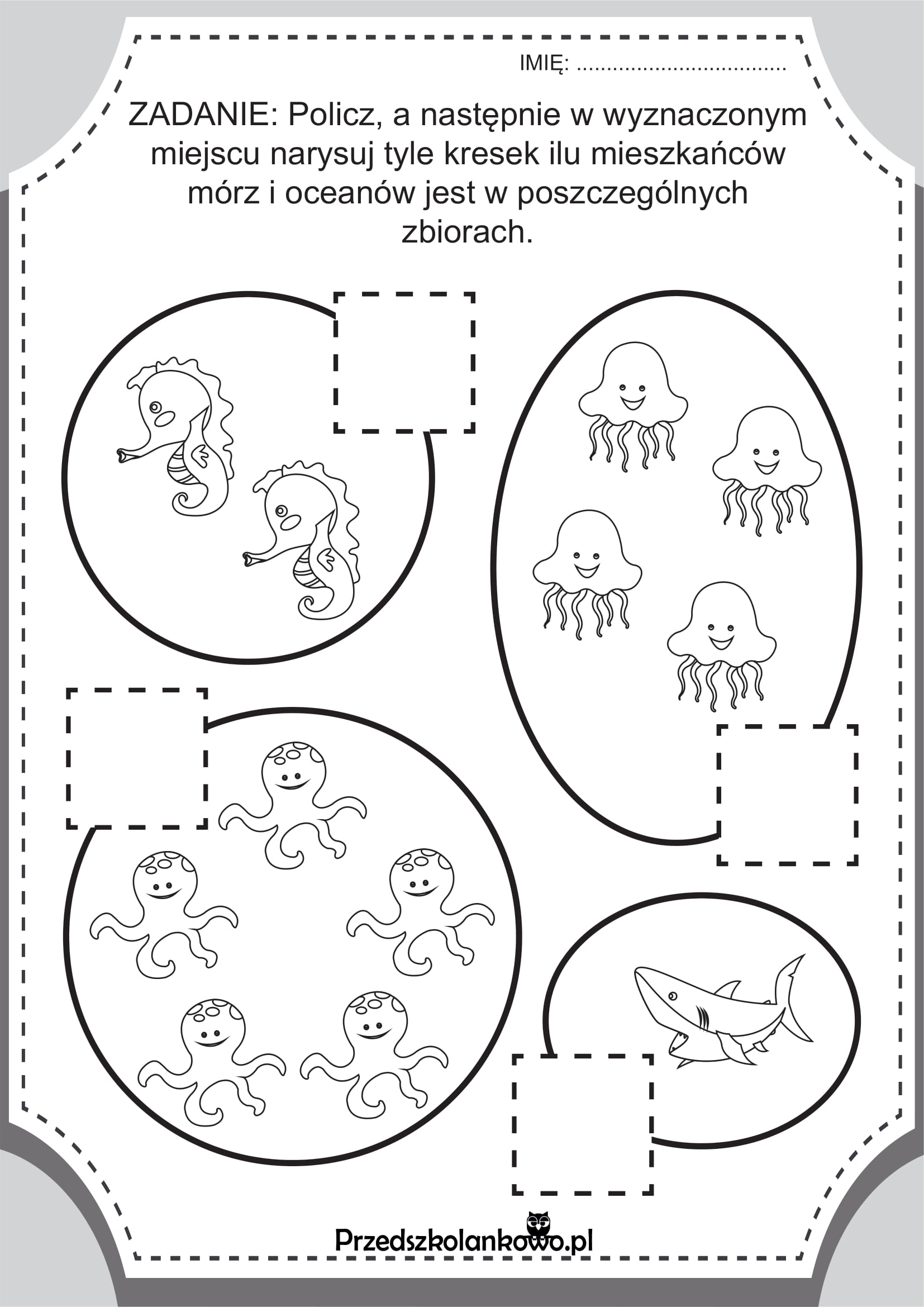 Zadanie 2.Przerysuj wzór według schematu.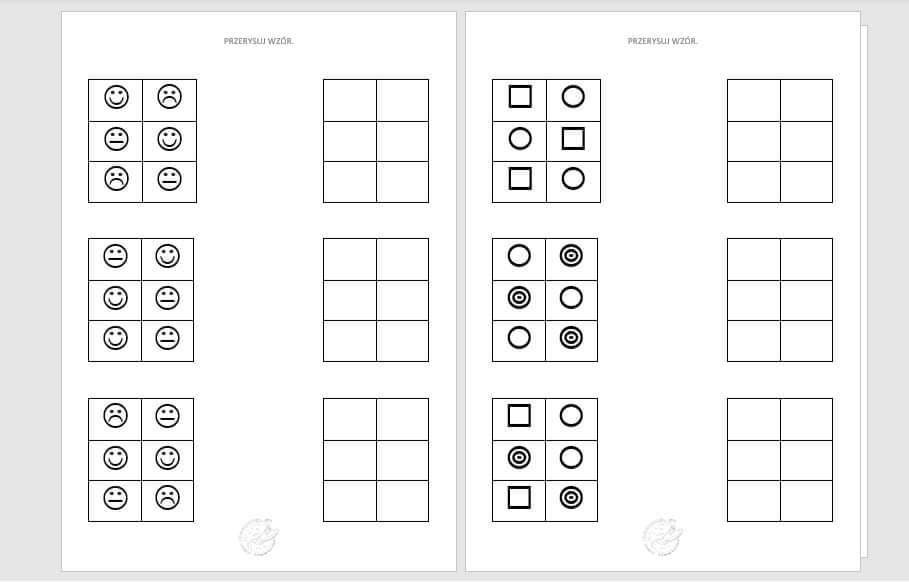 MATERIAŁ DO PRACY ZDALNEJ Z ZAKRESU POMOCY PSYCHOLOGICZNO PEDAGOGICZNEJTYDZIEŃ 14 – 17 KWIETNIA 2020ANGELIKA OPRACOWAŁA: DOROTA WIŚNIEWSKA  USPRAWNIENIE MOTORYKI MAŁEJ I UMIEJĘTNOŚCI MATEMATYCZNYCH 